H L Á Š E N Í   M Í S T N Í H O   R O Z H L A S U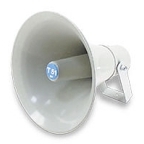 ÚTERÝ – 10. 1. 2017Milí spoluobčané.Přeji vám hezké dopoledne.Poslechněte si hlášení.MUDr. Peter Keller upozorňuje, že z důvodu nemoci nebude tento týden ordinovat. V ordinaci nebude přítomna ani sestra. O dalším průběhu vás budeme včas informovat.Svoz komunálního odpadu v letošním roce bude probíhat vždy ve středu co 14 dní dle harmonogramu svozové firmy. První svoz komunálního odpadu proběhne tento týden ve středu 11. ledna.Restaurace Zahrádka Vrtůvka vás zve v pátek 13. ledna od 19.00 hodin na PIRÁTSKOU KARAOKE PÁRTY. Za pirátský kostým drink zdarma.Paní Iva Mikulková oznamuje, že pravidelné úterní cvičení žen je zrušeno až do konce ledna.Klub seniorů Přáslavice bude opět v provozu od úterý 10. ledna a pak pravidelně každé úterý od 14.00 do 17.00 hodin.Na OÚ probíhá předprodej vstupenek s místenkou na Obecní ples spojený s Plesem mikroregionu Bystřička, který se bude konat v sobotu 21. ledna od 20.00 hodin ve společenských sálech. Vstupné je 100,- Kč, čeká vás bohaté občerstvení, tombola a kulturní program. K tanci a poslechu hraje HUDBA OLOMOUC a ZÁLETNÍCI. Těšíme se na přátelské setkání s vámi.Město Velká Bystřice prosí občany, kteří mají pronajaté hrobové místo na hřbitově ve Velké Bystřici, aby si zkontrolovali termín úhrady poplatku za pronájem tohoto místa. Ve většině případů měl být poplatek uhrazen do konce roku 2016. Konkrétní informace o platbách za hrobová místa vám poskytne paní Čadová z Městského úřadu ve Velké Bystřici na tel.: 585 351 370, mobil: 603 880 907.Obec Přáslavice vyhlašuje výběrové řízení na pracovní pozici – pracovník na zástup na pobočce Pošty Partner Přáslavice. Proškolení zajištěno, příjem žádostí je od 11. do 30. ledna. Předpokládaný nástup je od 1. března 2017. Další podrobnosti na vyvěšeném letáku.  